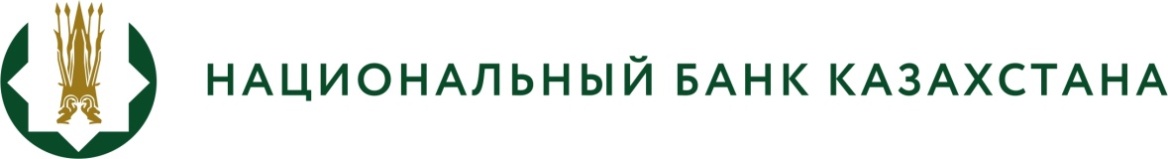 ПРЕСС - РЕЛИЗ №4О предварительной оценке платежного баланса Республики Казахстан за 2015 год и реальном обменном курсе тенге 10 февраля 2016 года										г. АлматыПО ПЛАТЕЖНОМУ БАЛАНСУДефицит счета текущих операций за 2015 год по предварительной оценке составил  5,3 млрд. долларов США по сравнению с профицитом в 6,0 млрд. долл. США в 2014 году и обусловлен сокращением показателя чистого экспорта товаров. Положительное сальдо торгового баланса, по оценке Национального Банка, составило 12,6 млрд. долл. США, снизившись на 65,6% относительно показателя 2014 года (36,7 млрд. долл. США в 2014 году).Экспорт товаров по классификации платежного баланса за 2015 год составил 46,2 млрд. долл. США, снизившись на 42,4% относительно 2014 года (80,3 млрд. долл. США в 2014 году). Основным фактором сокращения экспорта стали мировые цены на нефть – в среднем за 2015 год цена на нефть сорта brent составляла 52,4 долл. США за баррель (98,9 долл. США за баррель в среднем за 2014 год). Стоимость экспорта нефти и газового конденсата сократилась в 2 раза, составив 26,8 млрд. долл. США. По остальным товарам экспорт сократился на 27%.Импорт товаров составил 33,6 млрд. долл. США, сократившись на 22,9% (43,6 млрд. долл. США в 2014 году). Снижение ввоза товаров произошло по всем видам продукции. При снижении показателя чистого экспорта давление на текущий счет снижается за счет сокращения отрицательных балансов по другим составляющим. В результате снижения доходов резидентов от экспорта товаров произошло значительное сокращение чистых доходов нерезидентов от прямых инвестиций в Казахстан с 19,6 млрд. долл. США в 2014 году до 8,1 млрд. долл. США в 2015 году. Снижение деловой и инвестиционной активности резидентов  обусловило сокращение дефицита баланса международных услуг на 15,6% относительно 2014 года до 5,4 млрд. долл. США. По предварительной оценке, чистый приток капитала по финансовому счету (за исключением операций с резервными активами Национального Банка) за 2015 год составил 11,1 млрд. долл. США (6,8 млрд. долл. США за 2014 год). Этот приток был главным образом обеспечен операциями прямого инвестирования и привлечением средств государственным сектором.  Внешние активы в виде прямых инвестиций резидентов Казахстана увеличились за 2015 год на 1,7 млрд. долл. США, а обязательства казахстанских предприятий перед аффилированными нерезидентами выросли на 6,0 млрд. долл. США. В итоге чистый приток капитала по балансу прямых инвестиций составил 4,3 млрд. долл. США (4,7 млрд. долл. США в 2014 году).Чистый приток капитала по балансу портфельных инвестиций в 5,9 млрд. долл. США (чистый отток свыше 1 млрд. долл. США в 2014 году) сложился за счет сокращения иностранных активов Национального фонда и выпуска еврооблигаций Министерством финансов РК. Сложившийся дефицит счета текущих операций был профинансирован за счет операций финансового счета платежного баланса, а также за счет использования во втором и третьем кварталах 2015 года резервных активов Национального Банка. В целом за год снижение резервных активов Национального Банка за счет операций платежного баланса составило около 0,8 млрд. долл. США.ПО РЕАЛЬНОМУ ОБМЕННОМУ КУРСУ За 2015 год тенге в реальном выражении ослаб на 29,9% (изменение индекса реального эффективного обменного курса к валютам 34 стран), а с начала 2014 года по декабрь 2015 года ослабление составило 25,6%.Ослабление тенге к российскому рублю за 2015 год в реальном выражении (реальный обменный курс) составило 29,3%, а с начала 2014 года  тенге ослаб в реальном выражении на 1,9%.Данные реальных обменных курсов к валютам основных торговых партнеров представлены в таблице.Изменение индекса реального обменного курса тенгеБолее подробную информацию можно получить по телефонам:+7 (727) 330 24 97+7 (727) 270 45 85e-mail: press@nationalbank.kzwww.nationalbank.kzЯнварь – декабрь 2015 годаЯнварь 2014 – декабрь 2015 годак российскому рублюОслабление на 29,3%Ослабление на 1,9%к доллару СШАОслабление на 36,5%Ослабление на 42,6%к евроОслабление на 27,7%Ослабление на 26,7%к китайскому юанюОслабление на 34,4%Ослабление на 40,0%к белорусскому рублюОслабление на 4,7%Ослабление на 13,3%к кыргызскому сомуОслабление на 24,6%Ослабление на 26,6%